Allegato C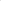 DICHIARAZIONE SOSTITUTIVA Dl CERTIFICAZIONE(ART.46 del D.P.R. 28/12/2000 N.445)Per tutti gli stati, fatti e qualità personali compresi nell'elenco di cui all'art.46 del D.P.R.n.445/2000.(es. stato di famiglia, iscrizione all'albo professionale ,possesso del titolo di studio,di specializzazione ,di abilitazione , obblighi militari  ecc)Il/la Sottoscritto/aCod.Fisc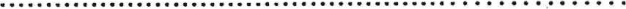 Nato/a a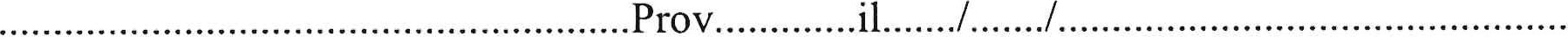 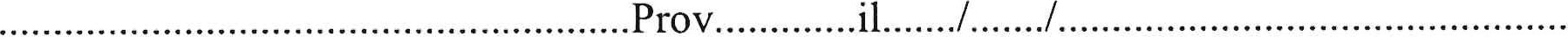 Residente aprov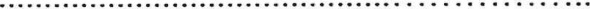 Vian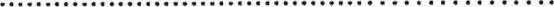 Ai sensi dell'art.46 del D.P.R. 28/12/2000 n.445, consapevole delle conseguenze penali comminate dall'art. 76 del citato D.P.R. in caso di dichiarazione mendace, nonché di quanto previsto dall'art. 75 del medesimo  D.P.R.n. 445/2000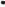 DICHIARAPreso atto dell'informativa, inserita nel bando di selezione a cui il sottoscritto partecipa e per la quale questa dichiarazione è resa, prevista ai sensi dell'art. 13 del D.Lgs. 30/06/2003 n. 196 nonché degli artt. 23, 26,39, 42,43, e 44 della medesima, acconsente al trattamento dei dati personali sopra riportati, nel rispetto delle disposizioni normative vigenti.(luogo)(data)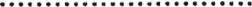 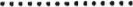 firma per esteso